IL SECOLO XIX                            4 gennaio 2000Il "collocamento" del Cep 
arriva a quota quattrocentoUna banca dati con i nomi di oltre quattrocento giovani in cerca di lavoro.Oltre mille richieste di consulenza e informazioni in due mesi di attività.Un legame privilegiato con duemila aziende,grandi e piccole, che operano nel porto e nell'indotto.Il primo bilancio di "Porto lavoro", progetto nato nell'estremo ponente genovese per dare una risposta ai disoccupati dei quartieri collinari, dimostra che l'esperimento funziona.A fare i primi conti dell'iniziativa, approfittando della chiusura natalizia del servizio (che riaprirà il 10 gennaio) è Carlo Besana, presidente del consorzio Pianacci di Palmaro.«II maggior numero di curriculum - spiega - ci sono giunti da giovani del quartiere. Ora puntiamo ad estendere il servizio a tutti i genovesi in cerca di impiego, con l'aiuto di associazioni e circoli Arci di tutti i quartieri della città, che raccoglieranno i dati e ce li spediranno, diventando in pratica degli sportelli periferici di "Porto lavoro"».L'elenco di queste associazioni può essere richiesto alla sede di Palmaro o consultato sul sito Internet del Consorzio Pianacci (www.split.it/users/cep/puntracc.htm).Il progetto "Porto lavoro", presentato ufficialmente lo scorso 25 ottobre a Palazzo San Giorgio, è nato dalla collaborazione tra il consorzio Pianacci del Cep di Palmaro e l'Autorità portuale, e si è sviluppato con la partecipazione di Comune, Provincia, sindacati confederali, Acli, Arci, Ial.II cuore del servizio "Porto Lavoro" è il centro di raccolta dati realizzato in un'ala della biblioteca Firpo di via della Benedicta 2 (telefono 010 6121362, e-mail:porto.lavoro@tin.it). Qui alcuni volontari raccolgono i curriculum di chi cerca impiego e li trasferiscono in una banca dati collegata a Internet, che può essere consultata dalle aziende convenzionate, quasi tutte operanti nel settore portuale. «Nelle ultime settimane - spiega Besana - abbiamo esteso il rapporto di collaborazione a spedizionieri, agenti marittimi, trasportatori, arrivando a un totale di duemila ditte». Quando hanno necessità di assumere, le aziende possono consultare la banca dati e selezionare le persone con le esperienze professionali e formatíve più adatte alla specializzazione richiesta. II servizio è completamente gratuito.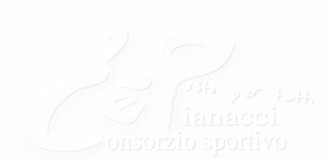 